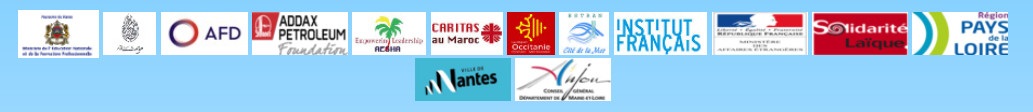 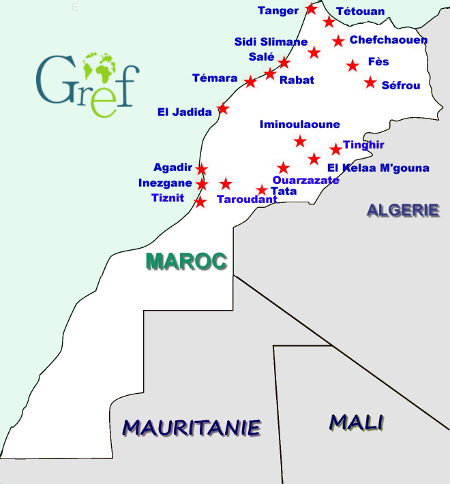 SOMMAIRE 1 : description de la mission                                  p           à 2 : activités menées pendant la mission            p            à3 : évaluation4 : analyse synthétique5 : capitalisation6 : annexesDocument d’accompagnement des missions1Description de la missionDocument d’accompagnement des missions2Activités menées pendant la missionPourcentage de garçons et de filles dans les bénéficiaires directs et indirects :Document d’accompagnement des missions3EvaluationL’ indicateur est ce sur quoi va porter la mesure : par exemple  le nombre de participants à une formation, le nombre d’établissements et de régions qu’ils représentent,  le taux de présence à une formation ou une réunion, éventuellement la compétence que l’on souhaite faire acquérir…Rédiger un tableau par sous objectif spécifique.Document d’accompagnement des missions4Analyse synthétiqueAspects positifs de la mission et estimation sur la possibilité d’atteindre les résultats visés en fin de projet (minorer, augmenter ou compléter) Co-partenaires de la réalisation (nombre et profil et coordonnéesAutres acteurs clés (personnes ou entités) et coordonnées Difficultés rencontrées (matérielles, institutionnelles…)Explication des écarts positifs ou négatifs, des dysfonctionnementsPréconisations et perspectives pour la suite du travail pour l’atteinte de l’objectif spécifique Document d’accompagnement des missions5Capitalisation.Insérer ici des éléments particulièrement intéressants susceptibles d’être transmis :Une séquence de formation sous forme de récit ou de vidéoUne analyse d’une action réutilisableUn document de travailUne conférence ou un topoUn compte rendu de colloqueUn article Actions de valorisation et communication du projet menées durant la mission Auprès des institutions locales et nationales (municipalités, services déconcentrés de ministères, agences…Auprès des institutions françaises (Ambassade, AFD, représentation d’agences et associations françaises représentées)Auprès d’agences bilatérales et multilatérales Auprès d’OSCAutres (presse, universités…)(Il ne s’agit pas de donner tous les éléments relatifs à la mission mais seulement ceux dont on pense qu’ils peuvent être intéressants pour d’autres.)Document d’accompagnement des missions6AnnexesDifférents éléments peuvent être placés en annexe :Des éléments de contexte : contexte de la mission, historique de la présence du GREF et des missions…Des éléments sur le travail pédagogique : descriptif des formations, liste des stagiaires, documents de travail, détail des visites dans les classes…Travail avec les partenaires : liste des partenaires, compte rendus des rencontres, COPISE, conventions…Coordination interne du GREF : tuilages.Quel travail en intersession ?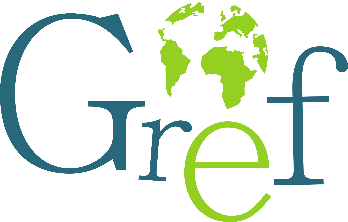 Document d’accompagnement des missionsPréparation, suivi, évaluation       ACTION POURLE RENFORCEMENTDES CAPACITESDES ACTEURS DE L’ẾDUCATIONAU MAROCDIRECTION REGIONALE DE….. XYZMissionPRINTEMPS 201XPhoto à mettre en placeLieu de la missionDates de la missionSituation de cette mission dans le projetCoordonnateur de projetMembres de la missionPartenaires de réalisationAxe thématiqueActivitésFormations devant public, visites de classes, réunions, rencontres, autres…Nb de coformateursLieuDateDurée en ½ journéesNb de Bénéficiaires directs et profilNb de Bénéficiaires Indirects et profilCommentairesCes bénéficiaires sont-ils nouveaux ?Ces activités correspondent-elles à ce qui était prévu ?Activité 1Activité 2Sous objectif  spécifiqueIndicateursquantitatifs ou qualitatifsObjectif viséTaux de réussiteCommentaire(Source de vérification)Résultat 1Résultat 2Résultat 3